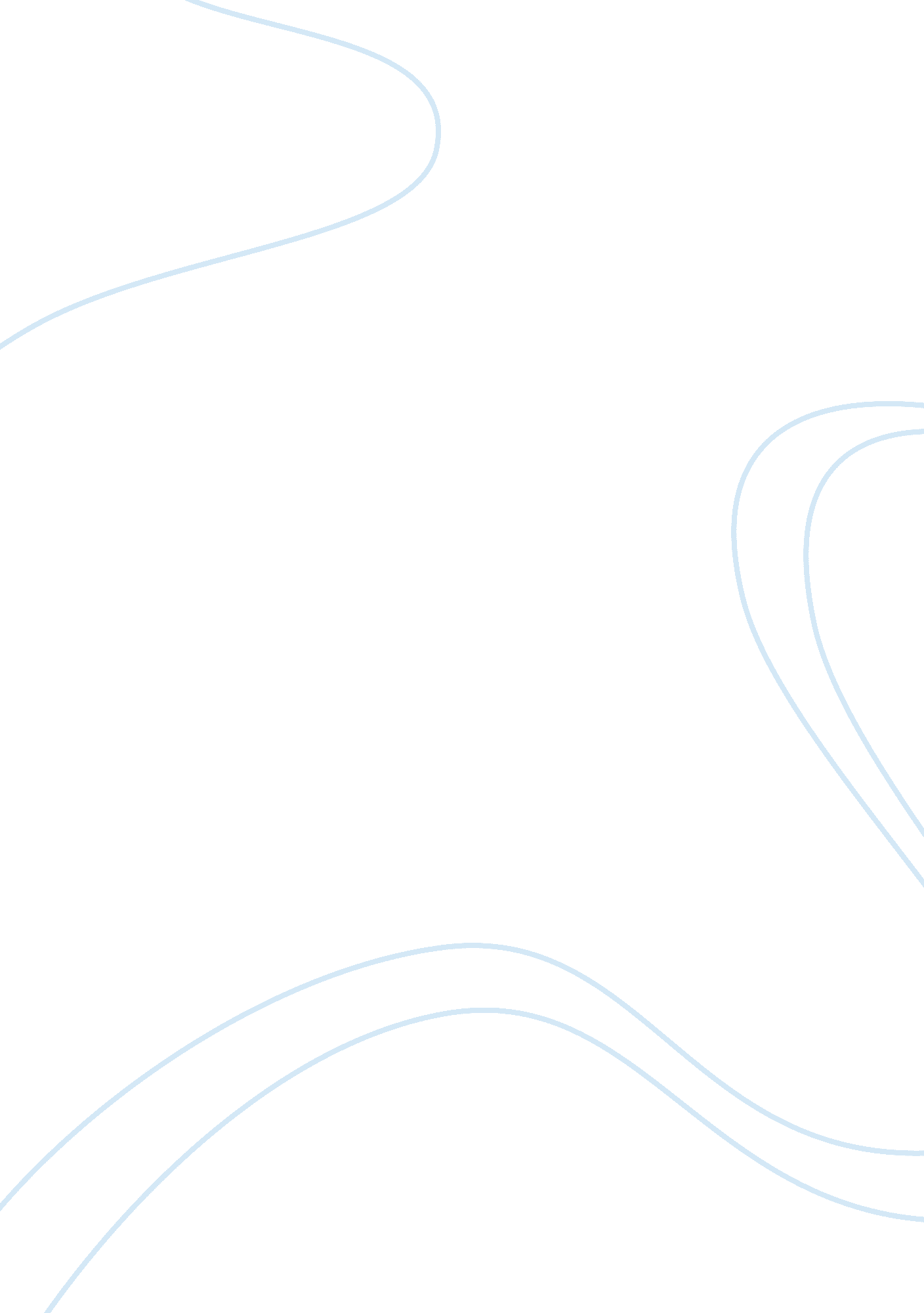 Parenting in the faith essayLife, Friendship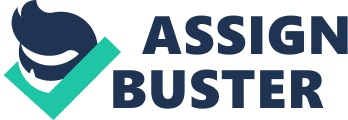 In the last few coevalss a job has come up of parents being involved in their [ KS1 ] children’s lives in agencies of subject, communicating, and most significantly learning of religion. It is something that has been shied off from and must be dealt with more earnestly. There are many different ways of covering with certain kids ; the most of import facet is that all preparation and instruction must be found through Gods Bible. It is a necessity for parents to be involved in their children’s lives. Discipline is instrumental for parents. Discipline is non a rough construct. Some feel that they will be aching their kids or be atrocious parents if they discipline. This is non true, instead it is done out of love for your kids. Discipline is a board subject, every parent subjects in a different manner, but it says in Hebrews to train with both words and actions, hence for kids to larn from their errors or problems they foremost need warnings and so punishments. ( Five ) If you start when they are immature and learn them clearly right from incorrect it will assist them a batch in the long tally. Without subject for something a kid or adolescent has done, they will be confused from what is right and incorrect. It can go on where adolescents teach themselves that something is right after a piece if they don’t get told it is non, for illustration, traveling to wild parties. A parents responsibility or duty is to love, learn, supply for their kids and much more. If there is non discipline involved love is non shown in many ways, besides learning can non be done decently without warning and punishments which come back once more to the act of subject. So over all it is an act that must be down out of love for their kids and must come from and be based upon God’s Word. Families must pass on and interact with each other. As parents they must construct a relationship with their kids and allow them cognize that they are at that place for them. They can give their kids the comfort that they can travel to their parents with anything. Many kids have a difficult clip coming to their parents with their jobs and alternatively they go to their friends. This isn’t incorrect, for friends are of import to speak to but kids need the advice and support from those with experience and who know them good. When kids talk to their parents about of import affairs, such as religion and what is traveling on in their life, it takes off some of their confusion and may do them experience more comfy and happy to hold a household to come place to. Adolescents may non ever want to discourse but through subject or during a good clip, there is ever a manner to acquire through to them. They can’t do it by themselves for self-fulfillment doesn’t work for kids they need a positive support invariably. ( parent ) This does non intend ever doing them experience great about themselves but great about the religion and what they have been blessed with. There is many ways to interact, whether sitting in the life room on Sundays, holding a longer dinner to discourse, traveling out with your kids, and there are many more ways [ KS2 ] , although everyone may make it otherwise there are ways that should work great for every household. They need to be taught and disciplined B [ KS3 ] Greenwich Mean Time besides need to cognize the importance of household relationships and this is done through interaction. As Christians our families must be based on a foundation of religion. All of what has been said must be based on the Word, for aid with subject or with communicating you must name upon God and analyze his word for replies. Parents must learn their kids about the religion and ways to contend the Satan so that they can stand entirely in the universe and battle for their religion and remain on the right way. Teenagers fall into peer force per unit area or travel through arising phases, but if you start with learning them and discoursing religion and regulations with them as they are immature they won’t even want to fall into secular actions. In Deuteronomy 5: 16 it says “ Honour your Father and mother as the Lord your God commanded you, that your yearss may be long in the land which the Lord your God is giving you. ” Hearing these words gives you the image that if when kids honour their parents they will be with God everlastingly. There is more to this, this takes the portion of the parents to assist their childs on the race of functioning God and looking frontward to the coating of ageless life. Guidance and support of parents will assist them, you can’t make it all for them but to take the family in a strong religion will put the foundation for their independent life. In Proverbs 1: 8-9 “ Hear, my boy, your father’s direction, and abandon non your mother’s instruction, for they are a graceful Garland for your caput and pendents for your neck. ” This poetry give a great illustration of how it is the parent’s responsibility for the female parent is to learn and the male parent must teach for with that you are your children’s protection and support. With the foundation of religion in Christ and with the bible you are caring for your kids out of love to populate with your male parent everlastingly. Therefore parenting is based on a Christian place that trades with the factors of subject, preparation, love, support, and learning. All of these things will assist your kids carry through their life programs and besides fight the Good battle of religion and be a great portion in the organic structure of Christ. We are all kids of God our Father and we must assist one another battle the Satan during our life on Earth. 